Neinvestiční účelová dotace z rozpočtu MSKNa základě Smlouvy o poskytnutí dotace z rozpočtu MSK č. 02342/2014/KH ze dne 6.10.2014 byla poskytnuta neinvestiční účelová dotace z rozpočtu MSK ve výši 3.600,- Kč, účelově určena na zabezpečení akceschopnosti jednotky sboru dobrovolných hasičů obce.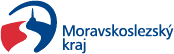 